MS70 Stackable Incubator Shaker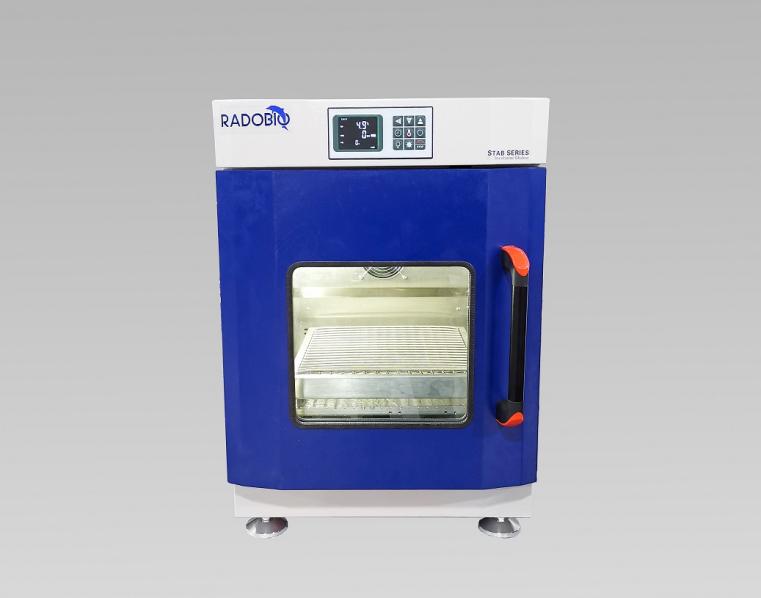 Use for shaking culture of microorganism, it’s UV sterilization incubator shaker.
Key Features：1, Super mini incubator shaker with cooling function.2, It runs near silent, and can be stacked to 2 units without any abnormality, effectively saving space.3, 304 frosted stainless steel arc angle integrated inner cavity, beautiful and easy to clean.4, Waterproof design and easy-to-clean interior with rounded corners.5, UV sterilization system, better sterilization effect.6, Universal net holder is suitable for all kinds of flasks.7, Double glass door ensures excellent thermal insulation and safety.8, Circulating airflow technology ensures high consistency of culture conditions in the chamber.9, After stable operation, if the temperature fluctuation exceeds the set value plus or minus over temperature alarm deviation, audible alarm activates.10, Audible alarm activates if outer door is opened over 1 minute.Technical DetailsConfiguration ListModelMS70InterfaceButton LCD Control PanelRotation speed30~300rpm depending on load and stackingSpeed control accuracy1rpmShaking throw26mmTemperature control modePID control modeTemperature control range4°C~60°CTemperature display resolution0.1°CTemperature fluctuation±0.1°CTemperature field uniformity±0.5°C @37°CPower of heating350WPower of cooling450WTray size380 x 410mmMaximum load15kgsTray capacity of shake flask16x250ml or 11x500ml or 6x1000ml or 5x2000mlTiming function0-999.9hoursMaximum expansionUp to 2 units can be stackedDimension (W x D x H)L550 x W648 x H670mm (one unit); L550 x W648 x H1320mm (two units)Volume70LIlluminationFI tube,30WSterilizationUV sterilization Ambient temperature5°C~ 35°CPower supply115V~230V±10%, 50~60HzWeight70kgs per unitIncubator Shaker1Shaking Tray with Universal Net Holders1Fuse2Power Cord1Product Manual, Test Report, etc.1